ISTITUTO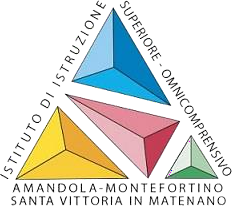 OMNICOMPRENSIVO AMANDOLA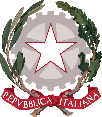 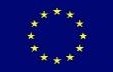 E-MAIL  apis004007@istruzione.it PEC	apis004007@pec.istruzione.it SITO	www.iis-amandola.edu.itVia Carlo Baiocchi, n°1 63857 Amandola (FM)Tel. 0736 847516Cod. Meccanografico	APIS004007 Cod. Fiscale	80007950449INFANZIA- AmandolaMontefortinoSanta Vittoria in MatenanoPRIMARIA- AmandolaMontefortinoSanta Vittoria in MatenanoSEC. I GRADO- AmandolaMontefortinoSanta Vittoria in MatenanoSEC. II GRADO- Amandola – Istituto Tecnico Economico              ALLEGATO A						     Al Dirigente Scolastico							                             dell’I.I.S. - Omnicomprensivo									     Via Carlo Baiocchi, 1									     63857 AMANDOLA“Istanza di partecipazione”OGGETTO: Programma Operativo Nazionale “Per la Scuola “2014-2020” e Programma Operativo Complementare (POC) “Per la Scuola, competenze e ambienti per l’apprendimento” 2014-2020 finanziato con il Fondo di Rotazione (FdR).Avviso Prot. 33956 del 18/05/2022 “Realizzazione di percorsi educativi volti al potenziamento delle competenze delle studentesse e degli studenti e per la socialità e l’accoglienza”.Asse I – Istruzione – Obiettivo Specifico 10.2 – Azione 10.2.2 – Sottoazione 10.2.2A      APIS004007 Progetto: 10.2.2A-FDRPOC-MA-2022-37 A SCUOLA DI INGLESE, BENESSERE E DIGITAL MARKETING…APRIAMO LE PORTE AL FUTUROCUP: B24C22001040001AVVISO DI SELEZIONE PERSONALE INTERNO ASSISTENTI AMMINISTRATIVIIl/la sottoscritto/a_____________________________________________________________nato/a a _______________________________________________ il ____________________codice fiscale |__|__|__|__|__|__|__|__|__|__|__|__|__|__|__|__|residente a ___________________________via_____________________________________recapito tel. _____________________________ recapito cell. _________________________indirizzo E-Mail _____________________________________________________________DICHIARAdi aderire alla selezione per l’attribuzione dell’incarico di Supporto operativo nell’ambito del Progetto 10.2.2A-FDRPOC-MA-2022-37 A SCUOLA DI INGLESE, BENESSERE E DIGITAL MARKETING…APRIAMO LE PORTE AL FUTURO.Ai sensi degli artt. 46 e 47 del D.P.R. n. 445/2000, consapevole della responsabilità penale e della decadenza da eventuali benefici acquisiti nel caso di dichiarazioni mendaci, dichiara sotto la propria responsabilità quanto segue:di aver preso visione delle condizioni previste dall’avvisodi essere in godimento dei diritti politicidi non aver subito condanne penali ovvero di avere i seguenti provvedimenti penali pendenti: __________________________________________________________________di non avere procedimenti penali pendenti, ovvero di avere i seguenti procedimenti penali pendenti : ______________________________________________________________di impegnarsi a documentare puntualmente tutta l’attività svoltadi essere disponibile ad adattarsi al calendario definito dal Gruppo Operativo di Pianodi non essere in alcuna delle condizioni di incompatibilità con l’incarico previsti dalla norma vigenteData___________________ firma_____________________________________________Il/La sottoscritto/a esprime il consenso affinchè i dati forniti possano essere trattati nel rispetto del D.L.vo n. 196-03 (Codice in materia di protezione dei dati personali), per gli adempimenti connessi alla presente procedura.Data___________________ firma____________________________________________